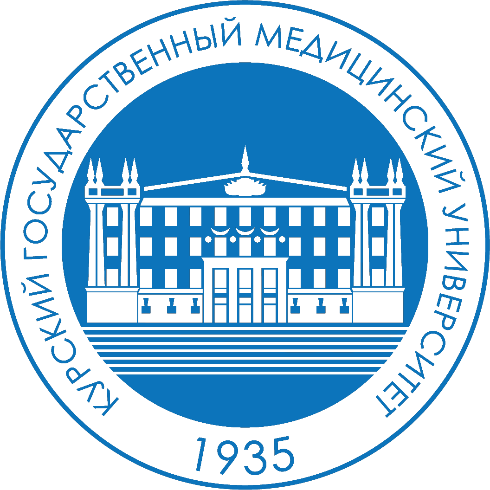 ИНФОРМАЦИОННОЕ ПИСЬМОVIII ВСЕРОССИЙСКИЙ ФОРУМ «ПРОФЕССИОНАЛЬНО ОРИЕНТИРОВАННОЕ ВОЛОНТЕРСТВО: АКТУАЛЬНОЕ СОСТОЯНИЕ И ПЕРСПЕКТИВЫ РАЗВИТИЯ»9 апреля 2021 годаОрганизаторы:Федеральное государственное бюджетное образовательное учреждение высшего образования «Курский государственный медицинский университет» Министерство здравоохранения Российской ФедерацииПартнеры форума: Комитет молодёжной политики Курской области;  Курское региональное отделение Всероссийского общественного движения «Волонтеры медики»; Ресурсный центр добровольчества Курской областиБолее пятнадцати  лет Курский государственный медицинский университет способствует развитию волонтерского движения, выступает стартовой площадкой популяризации волонтерского движения в г. Курске, мотивации участия в добровольческих объединениях и развития социального партнерства с образовательными и общественными организациями. На сегодняшний день в вузе функционируют 30 профессионально ориентированных волонтерских отрядов, в которые вовлечены более 1500 студентов. С 2016 года на базе ФГБОУ ВО КГМУ осуществляет свою деятельность Курское региональное отделение ВОД «Волонтеры-медики». Решением Министерства науки и высшего образования Российской Федерации Форум вошел в перечень мероприятий Федеральной инновационной площадки, реализуемой на базе КГМУ. В 2021 оду Форум реализуется в рамках Всероссийского конкурса «Регион добрых дел».Идеи  Форума созвучны актуальным документам и тенденциям  развития волонтерства в России и системы здравоохранения.  Оргкомитет: Председатель: Виктор Анатольевич Лазаренко, ректор, заслуженный врач РФ, доктор медицинских наук, профессор, заведующий кафедрой хирургических болезней ИНО КГМУ, депутат Курской областной Думы, почетный гражданин города Курска.Сопредседатель: Алеся Анатольевна Кузнецова, проректор по воспитательной работе, социальному развитию и связям с общественностью, доцент, кандидат психологических наук;Члены Оргкомитета:Татьяна Алексеевна Шульгина, советник при ректорате, заведующий кафедрой социальной работы и безопасности жизнедеятельности КГМУ, доцент, кандидат психологических наук; Наталья Александровна Кетова, начальник Социального центра КГМУ, ассистент кафедры социальной работы и безопасности жизнедеятельности КГМУ.Елена Павловна Непочатых, специалист Социального центра КГМУ, доцент кафедры социальной работы и безопасности жизнедеятельности КГМУ, кандидат психологических наук,Дарья Сергеевна Алюшина, специалист социального центра КГМУ,Дмитрий Александрович Бросалин, тьютор социального центра КГМУ,Дарья Алексеевна Барсова, председатель штаба волонтерских отрядов КГМУ, студентка 6 курса лечебного факультета,  Алексей Юрьевич Гапонов, координатор регионального отделения ВОД «Волонтеры медики», ассистент мультипрофильного аккредитационно-симуляционного центра КГМУ,Ольга Юрьевна Золотухина, координатор Всероссийской акции #МыВместе в Курской области, студентка 3 курса по специальности лечебное дело МФК КГМУ,Татьяна Анатольевна Дроздова, член штаба волонтерских отрядов, координатор акции «Тележка добра» в Курской области, студентка 3 курса лечебного факультета,Максим Александрович Дранников, член штаба волонтерских отрядов, координатор Всероссийской акции #МыВместе в Курской области, студент 5 курса лечебного факультета.Цель Форума: обсуждение актуальных проблем добровольческого движения и обмен опытом по организации, функционированию, реализации волонтерских проектов, направленных на формирование здорового образа жизни у населения, повышение престижности волонтерской деятельности, расширение сети взаимодействияЗадачи Форума:обсуждение проблем и перспектив развития профессионально ориентированного волонтерства;повышение престижа работы добровольцев как возможности овладения будущей профессией;создание условий для освоения первичного профессионального опыта через волонтерскую деятельность; обмен инновационными технологиями организации волонтерского движения;продвижение ценности социального партнерства в организации волонтерского движения.Участники Форума:руководители, кураторы, лидеры и участники волонтерских отрядов;руководители социально-ориентированных проектов, направленных на развитие добровольчества из числа преподавателей и студентов; представители НКО, общественных и образовательных организаций, курирующих волонтерскую деятельность; желающие заняться волонтерской деятельностью.Финансирование Форума:Расходы по созданию инфраструктуры, организации дискуссионной, культурно-творческой и образовательных программ, общих мероприятий, за счет организаторов Форума, партнеров и спонсоров, за счет средств гранта Всероссийского конкурса молодежных проектов среди образовательных организаций высшего образования.Транспортные расходы для проезда на Форум и обратно и проживание участники Форума осуществляются за счет командирующих их на Форум организаций, либо несут самостоятельно.Размещение участников форума из числа студентов  в общежитии КГМУ возможно по договоренности.Форматы Форума:Пленарное заседание. Предмет обсуждения: профессионально ориентированное волонтерство как инструмент построения архитектуры волонтерства в будущем, достижения волонтерской деятельности в период проведения акции #МыВместе.Рабочие площадки.Проблематика рабочих площадок: социальное партнерство, событийное волонтерство, медицинское добровольчество, подготовка волонтеров сопровождения массовых мероприятий к внештатным ситуациям, добровольчество за здоровый образ жизни, профессиональная ориентация волонтеров.  «Диалог на равных»Организация диалога участников форума с представителем федерального отделения ВОД «Волонтеры-медики» Савчуком Павлом Олеговичем и председатель Совета Ассоциации волонтерских центров Метелевым Артёмом Павловичем. Тема беседы: «Добровольчество в современных условиях».Саммит координаторов акции «Мы вместе» в Курской областиПлощадка направлена на обсуждение результатов проведения акции, обнаружение перспектив внедрения методик работы в добровольческую деятельность региона. Акция «Добро всегда здесь»Проведение выездных добровольческих мероприятий для участников форма по направлению медицинского, психологического, социального добровольчества.Научно-практическая конференция (дистанционный формат) «Профессионально ориентированное волонтерство: актуальное состояние и перспективы»Предполагаемые направления научно-практической конференции: Профессиональная ориентация волонтеров как ресурс личностного становления будущего специалиста; Социальное партнерство в контексте волонтерской деятельности;Развитие новых направлений волонтерской деятельности;Профессионально ориентированное волонтерство как средство развития профессиональной идентичности.Официальный язык конференции: русский.Формы участия в конференции: Заочная (публикация в сборнике научных трудов).Дистанционное участие в Zoom-конференции.Издание сборника научных трудов с присвоением ISBN и размещением в системе Российского индекса научного цитирования (РИНЦ) предполагается к началу работы Форума. Публикация в сборнике бесплатная. Статьи публикуются по итогам отбора рецензентами.Срок приема материалов до 20 апреля 2021 года. Заявку (Приложение 1) и статьи направлять отдельным файлом в электронном варианте с пометкой «Форум» на e-mail: tsentrkgmu137@mail.ru.  Требования к техническому оформлению статей следующие:шрифт – Times New Roman, размер шрифта - 14 пт, поля по  с каждой стороны, междустрочный интервал - одинарный, интервал перед и после абзаца - 0 пт (отсутствует), отступ красной строки - 1,25 см (использовать настройки на линейке, а не пробелы), объем – 5-8 страниц;в заголовке статьи указывается название, фамилии и инициалы авторов, полное наименование организации, представляемой авторами (допускаются сокращения формы собственности и организационно-правовой формы: ГОУ ВПО, ООО и т. д.); в том случае, если авторы публикации работают или учатся в разных организациях, для корректного индексирования работы в наукометрических системах, обязательно указывайте сносками их отношение к организациям;статья может быть иллюстрирована черно-белыми таблицами и диаграммами, которые выполняются при помощи функций Microsoft Word и должны быть редактируемыми; на иллюстративный материал в тексте должны быть даны ссылки (см. рисунок . диаграмму 2 и т. п.);после основного текста статьи приводится нумерованный список использованной литературы; ссылки на литературу по тексту даются указанием номера источника в списке в квадратных скобках (сноски внизу страницы не допускаются);после списка литературы приводятся сведения об авторах, включающие Ф.И.О. (полностью), место работы (учебы), должность (специальность), адрес электронной почты (хотя бы для одного автора);при желании авторов принять очное участие в конференции приводятся сведения об организации, на руководителя которой может быть направлено письмо с персональным приглашением - полное наименование организации, Ф.И.О. и должность руководителя, факс или электронная почта.Образец оформления статьи:Инновационные формы работы волонтеров в инклюзивной среде.Иванов И. И., Петров А. А.ФГБОУ ВО «Курский государственный медицинский университет» Минздрава РоссииФГБОУ ВО «Курский государственный университет»Текст ТекстТекстТекстТекстТекстЛитература:…Сведения об авторах:Иванов Иван Иванович – ассистент кафедры философии ФГБОУ ВО «Курский государственный медицинский университет» Минздрава России, e-mail: ivanov@xmail.ruПетров Александр Андреевич - …Материалы, поступившие позднее 20 апреля 2021 года,  не соответствующие тематике Форума и правилам оформления и не содержащие исследовательскую составляющую, опубликованы не будут. Авторы статей несут ответственность за содержание и грамотность предоставленных материалов. По итогам очного участия в конференции лучшие доклады будут награждены дипломами I, II и III степени. Оценивание доклада будет произведен по следующим критериям: качество доклада (композиция, полнота представления работы, подходов, результатов; аргументированность и убежденность); полнота раскрытия выбранной тематики при защите; представление проекта (культура речи, манера, использование наглядных средств, чувство времени, импровизационное начало, держание внимания аудитории); ответы на вопросы (полнота, аргументированность, логичность, убежденность, дружелюбие); Проявление глубины и широты представлений по излагаемой теме (объём и глубина знаний по теме, эрудиция).Издание представляет собой некоммерческий просветительский проект, публикация материалов для авторов бесплатная, авторские гонорары не выплачиваются.                                                                                                                                                                                                           Контактные данные:е-mail: tsentrkgmu137@mail.ruСоциальный центр КГМУ – тел. 8(4712)58-89-92 (с 13:00 до 17:00)Организаторы: Кетова Наталья Александровна - тел. 89092360979                          Непочатых Елена Павловна - тел. 89202642489                          Алюшина Дарья Сергеевна - тел. 89155109003Приложение 1Образец заявки    Обязательно для студенческих научных статейФИОМесто работы, учебы (название, адрес)ДолжностьКонтактный телефонE-mailНаучный руководительДолжность научного руководителяУченая степень, звание научного руководителяФормы участия в конференции:Очная (выступление с докладом, публикация в сборнике научных трудов).Заочная (публикация в сборнике научных трудов).Дистанционное участие в скайп-конференции.Название статьиФорма участия в мастер-классе (ведущий, участник); проблематика мастер-классаУчастие в Круглом столе (да; нет); проблематика выступления